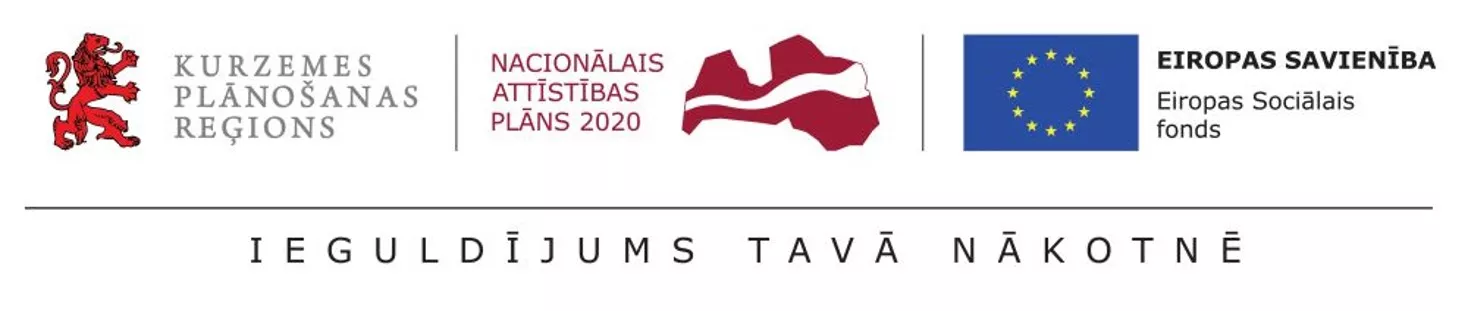 2020.gada 15.jūlijāAicinām ģimenes pieteikties nometnei “Bez aizspriedumiem”Projekta “Kurzeme visiem” ietvaros aicinām ģimenes ar 9 – 15 gadus veciem bērniem, tostarp ar funkcionāliem traucējumiem, pieteikties bezmaksas integrējošai nometnei “Bez aizspriedumiem”. Saliedēsimies, pavadīsim 5 aizraujošas un izglītojošas dienas no  9.  līdz 13. augustam viesu namā “Kurzemes rezidence” Reņģēs, Strazdes pagastā, Talsu  novadā un iegūsim jaunus draugus! Nometnē darbosimies gan kopā kā ģimenes, gan organizēsim atsevišķas nodarbības bērniem un vecākiem savu talantu un spēju attīstībai. Nometnes dalībnieki: ģimenes ar bērniem  un pusaudžiem vecumā no 9 – 15 gadiem, tai skaitā ar funkcionāliem traucējumiem un noteiktu invaliditāti (kopumā 30 dalībnieki)Nometnes norises laiks un vieta:  2020.gada 9. – 13.augusts, viesu nams “Kurzemes rezidence” Reņģēs, Strazdes pagastā, Talsu  novadā.Pieteikšanās nometnei: aizpildot reģistrācijas anketu tiešsaistē līdz š.g. 30.jūlija plkst. 12.00. Nometnes programma pieejama tiešsaistē projekta mājas lapā.Aicinām pieteikties pēc iespējas drīzāk,  jo vietu skaits nometnē ir ierobežots!Papildu informācijai:Pēteris MartukānsNometnes vadītājse-pasts: peteris.martukans@gmail.comtālr. +371 29628200Integrējošo nometni organizē biedrība “Profesionālo audžuģimeņu apvienība “Terēze””,  Kurzemes plānošanas reģiona īstenotā projekta “Kurzeme visiem” ietvaros. To līdzfinansē Eiropas Sociālais fonds un Latvijas valsts. Vairāk par projektu Kurzemes plānošanas reģiona mājas lapā un projekta mājas lapā: www.kurzemevisiem.lvPar projektu “Kurzeme visiem”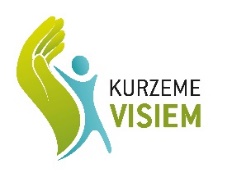 Projekts “Kurzeme visiem”  tiek īstenots, lai palielinātu ģimeniskai videi pietuvinātu un sabiedrībā balstītu sociālo pakalpojumu pieejamību dzīvesvietā personām ar invaliditāti un bērniem. To no 2015. līdz 2023.gadam ar Eiropas Sociālā fonda un valsts finansējuma atbalstu gandrīz 6,6 miljonu eiro apmērā īsteno Kurzemes plānošanas reģions sadarbībā ar pašvaldībām, to bērnu sociālās aprūpes centriem un valsts sociālās aprūpes centru “Kurzeme”. Vairāk par projektu www.kurzemevisiem.lv un Kurzemes plānošanas reģiona mājas lapā.